                 BERRIEN COUNTY 4-H HORSE LEADERS                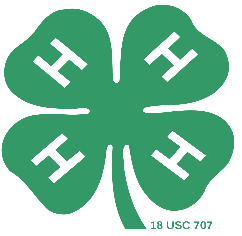 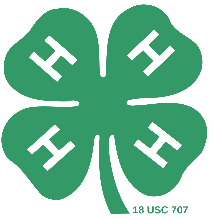 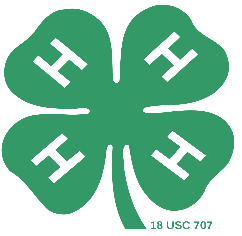 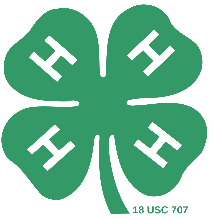 MEETING12/1/202020-2021 OfficersTom Rossman – President	Pam McCalebb- SecretaryTami Gear – Vice President	Suzette Henderschott - Treasurer Tom Rossman – Past PresidentMembers Present:Tom Rossman – River Valley Wranglers	Pam McCalebb – AlBar 4-HKelly Stelter – MSUE	Kay Kietzer – Tryon 4-H SaddleChrissy Bradford – High Spirits	Tammy Kettlehut – Great ExpectationsTami Gear – Tumbleweeds                                                                             Suzette Henderschott – On The Rail 4-H	Meeting called to order, through ZOOM, by President Tom Rossman at 7:08PM.Secretary’s Report:  Presented by email.  Tom made one correction regarding Horse Judging. Horse Judging pactice will be through ZOOM, not FB.  Kay Kietzer made the motion to approve with correction, Tami Gear seconded.  Motion passed. Treasurer’s Report:  Read by Pam McCalebb as Suzette was having trouble staying connected to Zoom call. Opening balance for the Checking Account for 11/1/20 was $6,545.52.  There was no income coming in and no expenses paid out.  Closing balance for Checking Account for 11/30/20 was $6,545.52.  Opening balance for the Savings Account was $1,255.98 and we added $0.05 in interest.  Left the closing balance in the Savings account at $1256.03.  Total for both the savings and the checking is:  $7,801.55.  Kay Kietzer made the motion to put report on file.  Tami Gear seconded.  Motion passed.  Bills & Communications:  Nothing presented.MSUE:  Per Kelly, still cannot meet face to face.  Deadline for re-enrollment is 1/1/21.  Kelly needs all clubs December 2020 bank statements by 1/10/21, if you don’t already have it sent to the 4-H office.  Also, if you owe any taxes, please make sure they are paid by 1/10/21.  Kelly stated that all annual financial summary reports are due NOW. Still missing 2 clubs.  Annual background checks are also due.  Need turned in by Friday, or you will have to start over.  Kelly reported that the annual “Thanks 4 Giving” was well received again. Berrien 4-H Youth helped to feed/make 110 baskets this year! Already talking about doing it next year! Town N Country Paws n Pals, On the Rail 4-H, and Great Expectations 4-H won the 3, $100 checks! Congrats to them!Swap Meet:  NothingHorse Judging:  Tom states Horse Judging is up and running through Zoom meetings.  If you have members interested in Horse Judging, have them contact Tom Rossman by email, or through 4-H office.Communications/Public Speaking:  Will be a virtual contest, if there is any interest.  Hippology:  NothingVersatility:  NothingFun Show:  NothingWe Can Ride:  Nothing.Council:  Kelly stated they are in the process of doing elections.  Teen leader ballots are being mailed out today, and adult leader ballots are being finalized and will be mailed out soon.  Having discussions about “Virtual Spring Achievement”.  Having lots of discussions on how to go about fund raising.Foundation:  Kay let us know that today was “giving Tuesday”. She requested we all go to Foundation’s page on FB or through the network and pledge some kind of donation.  States Foundation won’t be meeting again until January 2021.New Business:  National 4-H just released some clothing and tack. They have partnered with State Line Tack. A portion of all purchases will go to back to National 4-H.  Also had a discussion about what to get Emma Fanslau for an award for her participation in online events.  Tom will look for an award.  Chrissy made the motion to allow up to $50 for the award.  Tammy K. seconded. Motion passed.  Kay made the motion to adjourn the meeting.  Pam supported.  Meeting adjourned at 7:39PM.Respectfully submittedPam McCalebbSecretaryNEXT MEETING WILL BE ON TUESDAY, FEBRUARY 2, 2021, THROUGH ZOOM, AT 7:00PM.  See below for zoom link information for the meeting. Also Pam this zoom information will not change, I have set it up as a re-occuring meeting until August.Join Zoom Meetinghttps://msu.zoom.us/j/92830362846 Meeting ID: 928 3036 2846Passcode: Horse